Керівництво для авторівЖурнал Національного дендропарку «Софіївка» НАН України «Місцеві і чужорідні рослини/Journal of Native and Alien Plant Studies»ОФОРМЛЕННЯ ТА ПОДАННЯ АВТОРСЬКОГО ОРИГІНАЛУІ. Загальні вимоги1. Згідно з Наказом МОН України від 15.01.2018 № 32 «Про затвердження Порядку формування Переліку наукових фахових видань України», в якому наголошено на необхідності підвищення якості публікованої наукової інформації з метою інтеграції видання до світового наукового простору, до друку приймаються лише раніше не опубліковані авторські оригінали з актуальних питань ботаніки, фізіології, інтродукції рослин, генетики й селекції, збереження і примноження глобального та локального біорізноманіття, дендрології, історії старовинних парків, садово-паркового будівництва, лісових культур і фітомеліорації та інших, пов’язаних зі згаданими напрямами наук, що відповідають редакційній політиці журналу та критеріям наукової якості.2. Авторські оригінали подаються до редакції в електронному вигляді у форматі MS Word (одним файлом) на адресу: avtokhton_introd_ros@ukr.netВідповідальному секретареві редколегії: Колдар Ларисі АнтонівніКонтактний телефон: +3804744-3-63-19; +380975426553Факс: +3804744-3-72-94Редколегія залишає за собою право відхилення матеріалів, що за змістом та/або за оформленням тексту не відповідають зазначеним вимогам. Відхилені матеріали не рецензуються і не повертаються.3. Крім основного тексту, в окремому файлі наводиться інформація про автора/авторів (ПІБ, науковий ступінь, вчене звання, місце роботи, посада, електронна адреса, контактний телефон, а також номер ORCID кожного автора. Окремим рядком вказується електронна адреса автора для листування з читачами.Авторам, котрі ще не мають ORCID, слід зареєструватися на сайті: https://orcid.org.4. Подаючи статтю до журналу Національного дендрологічного парку «Софіївка» НАН України «Місцеві і чужорідні рослини» автори гарантують, що надісланий матеріал не був опублікований раніше і лише автори володіють усіма авторськими правами.   Також автори автоматично делегують усі права на подальше використання статті Національному дендропарку «Софіївка» НАН України, що є засновником і видавцем журналу, а НДП «Софіївка» залишає за авторами патентні права та права на торгові марки, матеріали і методики, описані у статті, а також на використання ними усієї статті чи будь-яких її частин в оглядах, дисертаціях, книгах і лекціях. У разі відхилення статті редколегією журналу або відкликання її автором усі делеговані права автоматично повертаються авторам.ІІ. Структура статті1. УДК (шрифт світлий, вирівнювання по лівому краю; для пошуку див.: http://www.udcsummary.info/php/index.php?tag=0&lang=uk&pr=Y).2. Назва статті українською мовою (шрифт напівжирний, вирівнювання по центру, писати за загальними правилами граматики, не вдаючись до виділення назви великими літерами).3. Імена і прізвища авторів (шрифт світлий, вирівнювання по лівому краю).4. Назва установи, місто, країна; особистий e-mail (шрифт світлий, вирівнювання по лівому краю).5. Розширена структурована анотація (Реферат) українською мовою (до 2000 знаків з пробілами). Містить такі обов’язкові елементи, як: мета, методи; результати; висновки.6. Ключові слова українською мовою — 5–7 слів, що не повторюють слова з назви статті.7. Глосарій використаних у статті термінів та їх пояснення автором.8. Назва статті англійською мовою (шрифт напівжирний, вирівнювання по центру, писати за загальними правилами, не вдаючись до виділення назви великими літерами).9. Імена і прізвища авторів англійською мовою (шрифт світлий, вирівнювання по лівому краю).10. Назва установи, місто, країна; особистий e-mail англійською мовою (шрифт світлий, вирівнювання по лівому краю).11. Розширена структурована анотація (Summary) (англійською мовою). Містить такі обов’язкові елементи: мета (Aim); методи (Methods); результати (Results); висновки (Conclusions).12. Глосарій використаних у статті термінів та їх пояснення автором англійською мовою.Для написаної російською або англійською мовами статті до анотації мовою статті додається розширена структурована анотація українською мовою. До англійського варіанта анотації ім’я та прізвище автора/авторів мають бути транслітеровані латиницею за стандартами бібліотеки Конгресу США. Для цього можна скористатися програмою он-лайн-транслітерації українського та російського текстів на сайті: http://utgis.org.ua/translit11. Ключові слова (Key words) (англійською мовою у тому ж порядку, що в українському варіанті).Звертаємо особливу увагу авторів на необхідність забезпечення високої професійної якості перекладу назви статті, анотації, реферату та ключових слів на англійську мову. Увага авторам! Автоматизований переклад за допомогою програмних систем (он-лайн-перекладачів) не допускається.12. Основний текст статті подається у структурованому вигляді з виділенням таких обов’язкових елементів:Вступ/Introduction. Інформація цього розділу статті має висвітлити сформульовану внаслідок аналізу й узагальнення літературних даних (бажано з залученням суперечливих результатів попередників) мету виконаного дослідження, вказати на невирішені проблеми та продемонструвати актуальність і новизну обраного напряму їх розв’язання. При написанні вступу слід уникати банальностей і загальних (неінформативних) фраз на кшталт «на сучасному етапі має велике значення вдосконалення способів розмноження…», «особливе місце серед корисних рослин займає рід…», «штучні насадження відіграють важливе значення…», «охорона зовнішнього навколишнього середовища має не тільки державне, а й загально-біологічне значення…», «у наш час озеленення займає важливе місце у житті людини…» тощо. Обсяг вступної частини не повинен перевищувати 10–25 % загального обсягу статті.Матеріали і методи/Materials and Methods. Здебільшого, якщо автор/автори користуються загальновживаними методиками, достатньо їх лише перерахувати (з відповідними посиланнями на джерела), тому обсяг цієї частини статті не повинен перевищувати 10 % від її загального обсягу. За використання нових авторських методичних розробок, зміст яких ще не висвітлений у загальнодоступних виданнях, доречними будуть їх докладні описи, внаслідок чого обсяг розділу може бути значно більшим.Результати та обговорення/Results and Discussion. Це основний розділ, обсяг якого повинен складати не менше 60 % від загального обсягу статті. Отримані результати слід викладати максимально об’єктивно, без загальних коментарів і розмірковувань, уникаючи великої кількості непов’язаних з метою дослідження даних, навіть дуже цікавих для автора/авторів, котрі заважатимуть читачеві зрозуміти закладені в публікацію ідеї. Для більш зручної демонстрації отриманих величин і економії обсягу описової частини тексту краще використовувати таблиці, тоді як рисунки і діаграми додають дохідливості аналізу тенденцій і взаємозв’язків.При обговоренні результатів необхідно зіставити отримані власні дані з результатами досліджень інших авторів і спробувати пояснити, про що вони свідчать і чи збігаються вони з сучасними теоріями, а головне, зіставити отримані дані з робочою гіпотезою. Негативні результати, що не підтверджують гіпотезу, слід також викласти обов’язково.Всі розміщені у тексті Таблиці/Table, а також усі Рисунки/Figure слід оформлювати двома мовами (мовою статті та англійською мовою).Зокрема двома мовами необхідно підписувати: назву таблиці, всі компоненти її головки (шапки) — заголовки й підзаголовки граф (колонок), а також заголовки й підзаголовки рядків боковика (лівої графи таблиці) та всіх інших компонентів, що мають назви українською чи російською мовами.При оформленні рисунків (світлин, графіків, схем, діаграм тощо) їх слід підписувати двома мовами: назву рисунка, а також усі його складові (легенду, примітки й інші текстові надписи та решту компонентів, що мають назви).Увага. До статті обов’язково слід додавати оригінали рисунків у JPG-форматі (фотографії не редагувати). За втрату якості кольорових рисунків у процесі типографського друку редакція журналу відповідальності не несе.13. Висновки/Conclusions. Висновки повинні випливати з результатів дослідження, бути конкретними, чітко сформульованими та відповідати поставленій меті.14. Подяка/Acknowledgement. Не необов’язковий, однак бажаний структурний підрозділ статті.15. Список посилань/References. Список посилань має нараховувати не менше 10 джерел, з яких як мінімум 30 % джерел має бути з провідних зарубіжних видань. Оформлення списку посилань виконувати за стилем АРА і розміщувати джерела за романським алфавітом. Опис цитованих праць, що написані мовами, в яких використовується кириличний алфавіт, слід робити англійською мовою, однак не перекладати назви праць і видань (книг, журналів, збірників) та прізвища авторів самостійно, а використовувати офіційні назви, що наводяться в усіх сучасних фахових виданнях, зокрема офіційні абревіатури назв періодичних видань відповідно до ISSN (Abbreviated key title). У разі цитування праці, що була видана без англомовної анотації і без відповідного перекладу назви і прізвищ авторів, слід спочатку виконати її опис за стилем АРА кирилицею, а потім транслітерувати, користуючись програмою он-лайн-транслітерації українського та російського текстів на сайті: http://utgis.org.ua/translit. У кінці опису виданої не англійською мовою статті слід вказати мову оригінального видання, напр.: (in Ukrainian), (in Russian) тощо. За наявності вказувати міжнародний цифровий ідентифікатор статті DOI (Digital Object Identifier).Якщо в публікації зазначено не більше семи авторів (редакторів/укладачів, якщо книга без автора), то в описі необхідно вказати всіх авторів. Натомість описуючи публікацію, у якої вісім чи більше авторів (редакторів/укладачів), то в описі слід перерахувати прізвища перших шести авторів, а потім вставити три крапки (...) та додати прізвище останнього автора. Назви книг, журналів чи збірників слід наводити без скорочень і виділяти курсивом, решту опису — набирати звичайним шрифтом.Прізвища авторів від ініціалів треба відокремлювати комами, а між ініціалами авторів обов’язково ставити нерозривний пробіл (Ctrl+Shift+Пробіл).Для сортування елементів списку за алфавітом можна скористатись програмою Word, що допоможе відсортувати список від A до Z автоматично.ІІІ. Технічні вимоги до оформлення статтіВимоги до оформлення та подання авторського оригіналу1. Параметри сторінки:Розмір сторінки — А4 (ширина — 210 мм, висота 297 мм).Орієнтація сторінки — книжкова.Розмір берегів сторінки — усі по 20 мм.Колонтитули — порожні.Редактор — MSWord. Гарнітура — Times New Roman; кегель — 14; міжрядковий інтервал — 1,0.2. Обсяг статті: — від 0,4 до 1,2 обл. вид. аркуша (16–48 тис. друкарських знаків з пробілами, або 5–15 стор. А4). Обсяг оглядових статей може бути збільшено за погодженням з редколегією.3. Назва статті набирається напівжирним шрифтом звичайним стилем і без використання всіх великих літер.4. Анотація — авторам, що не володіють українською мовою, редколегія допоможе у підготовленні розширеної структурованої анотація до друку.4. Посилання:Посилання на літературу в тексті необхідно подавати лише латиницею за стилем АРА у такому вигляді: (Fisher, 2006; Porter, 2014), (Ignatov & Bodishevskaya, 2011). Посилання на праці трьох та більше авторів даються у скороченому вигляді: (Kyslychenko et al., 2016). Посилання на різні статистичні збірники, звіти, довідники та інші видання без автора, подаються так: (APG IV, 2016; Guide…, 2017; UPOV..., 2003).Посилання на таблицю, рисунок і формулу здійснюються у такому вигляді: (табл. 2); (рис. 1); (формула 4).Увага:У тексті статті не допускаються порожні рядки (окрім відступів між ілюстраціями і текстом), а також зайві пробіли.Абзаци позначати тільки клавішею «Enter». Слід розрізняти рисочку (дефіс), яка є на клавіатурі комп’ютера (-), від короткого тире (–) і довгого тире (—). Рисочку ставлять у складних словах: ґрунтово-кліматичний, селекційно-генетичний, плодово-ягідний тощо. Коротке тире вживають, щоб показати інтервал часу, відстані чи інших показників: впродовж травня–липня;3–10 вересня;2015–2022 рр.;завдовжки 25–30 см;заввишки 1,5–4,5 м;за температури 25–30ºС;вміст цукру 18–22 % тощо.Коротке тире отримують натискуючи спочатку клавішу «Ctrl», а потім мінус (-) і друкують (–). Довге тире вживають у реченні замість пропущеного слова: Мета інтродукції — збагачення локального різноманіття. Довге тире ставлять натискуючи одночасно клавіші «Ctrl» та «Alt», потім мінус (-) і отримують (—).Знак множення повинен бути справжнім (вставка символу ×), а не замінюватись схожими на нього літерами «х» («ха» кирилиця) або x («ікс» лат.).ІV. Приклад оформлення статтіДо журналу Національного дендропарку «Софіївка» НАН України «Місцеві і чужорідні рослини»УДК 575.858:581.6:582.734.3:635.92Мобілізація генетичних ресурсів Malus spp. для селекційно-генетичного вдосконалення декоративних сортів яблуніІван Д. Руденко1, Микола С. Петренко21Державний університет ..., м. Полтава, Україна, e-mail: petrenko_m@ukr.netORCID ID 0000-0002-????-????2 Національний дендрологічний парк «Софіївка» НАН України, м. Умань, Черкаської обл., Україна, e-mail: ndp.sofievka@gmail.comORCID ID 0000-0002-????-????Реферат.Мета. Завдання впорядкування колекції Malus Mill. одного з найцінніших родів деревних плодово-декоративних культур у світі та вітчизняному садівництві зумовлюється необхідністю пошуку та підбору джерел і донорів дефіцитних для селекції ознак, що й спонукало до проведення наших досліджень. Методи. Цінність окремих представників колекції Malus spp. досліджували загальновживаними методами, зокрема звертаючи найбільшу увагу на колір квіток, рясність та тривалість цвітіння, привабливість плодів, форму крони, силу росту, опірність щодо шкідників та збудників хвороб, а також інші ознаки, що визначають придатність для вирощування у парках, скверах, алеях тощо. У процесі узагальнення інформації щодо філогенетичної реконструкції роду Malus та вирощування декоративної яблуні, було проаналізовано багато запропонованих для обговорення джерел наукової літератури. Результати. Колекція Malus spp. суттєво поповнилася у Національному дендрологічному парку "Софіївка" НАН України протягом останнього десятиріччя і на кінець 2018 року в ній було вже 30 таксономічних одиниць декоративної яблуні. Серед нових цікавих для селекції надходжень є наступні види: M. florentina (Zucc.) C. K. Schneid., M. halliana Koehne, M. hupehensis (Pamp.) Rehd., M. ×purpurea (E. Barbier) Rehd., M. ×spectabilis (Sol.) Borkh., M. toringoides (Rehd.) Hughes, M. trilobata (Labill. ex Poir.) C.K.Schneid., M. zumi (Mats.) Rehd. та внутрівидові таксони: M. coronaria (L.) Mill. ‘Red Tip’, M. ×purpurea ‘Aldenhamensis’, M. ×purpurea ‘Ola’, M. ×purpurea ‘Royalty’, M. ×purpurea ‘Selkirk’. Дещо фрагментарна інформація щодо особливостей успадкування окремих ознак при міжвидовій гібридизації яблуні частково підтвердилась даними гібридологічного аналізу. Висновки. Створена вподовж останніх років сорто-формо-видова колекція Malus spp. за відповідної інвестиційної підтримки та кадрового забезпечення може стати базовою для селекції декоративної яблуні в Україні.Ключові слова: Amygdaloideae Arn., ботанічна номенклатура, декоративна яблуня, родина Rosaceae Juss., генетичні ресурси.The genetic resources mobilization of Malus spp. for the genetic improvement and breeding of flowering crabapple cultivarsIvan D. Rudenko1, Mykola S. Petrenko2State University …, Poltava, Ukraine,e-mail: petrenko_m@ukr.netORCID ID 0000-0002-????-????2 National dendrological park «Sofiyivka» of NAS of Ukraine, Uman, Cherkasy region, Ukraine,e-mail: ndp.sofievka@gmail.comORCID ID 0000-0002-????-????Summery.Aim. The necessity of ordering Malus Mill, which is one of the most valuable genus of woody fruit and ornamental crop in the world and domestic horticulture is determined by the need for search and selection of scarce sources and donors for breeding qualities. All these reasons stimulated our investigation. Methods. The value of some representatives of Malus spp collection has been studied with the help of conventional methods, specifically we paid attention to the flower's colour, flowering intenseness and duration, fruit appeal, the crown shape, growth force, pest and diseases resistance, and other qualities which determine the growing availability for parks, public gardens, paths etc. While generalizing the information concerning phylogenetic reconstruction of Malus genus and ornamental crabapples breeding a lot of scientific literature proposed for discussion had been analyzed. Results. Collection of the Malus spp. in the National dendrological park "Sofiyivka" of NAS of Ukraine was essentially enriched during the last decade, and at the end of 2018 consisted of 30 taxonomic units of ornamental crabapples. The new receipts interesting for breeding are the following: M. florentina (Zucc.) C. K. Schneid., M. halliana Koehne, M. hupehensis (Pamp.) Rehd., M. ×purpurea (E. Barbier) Rehd., M. ×spectabilis (Sol.) Borkh., M. toringoides (Rehd.) Hughes, M. trilobata (Labill. ex Poir.) C.K.Schneid., M. zumi (Mats.) Rehd. and infraspecific taxa: M. coronaria (L.) Mill. ‘Red Tip’, M. ×purpurea ‘Aldenhamensis’, M. ×purpurea ‘Ola’, M. ×purpurea ‘Royalty’, M. ×purpurea ‘Selkirk’. Information as for the peculiarity of inheritance of some features during the interspecific hybridization of the apple tree is rather fragmentary and slightly confirmed by the data of hybridization analysis. Conclusions. The collection of cultivars, forms and species of the genus Malus created during the last years can be the base for breeding the ornamental crabapples in Ukraine with the help of the suitable investment support and corresponding staffing.Key words: Amygdaloideae Arn., botanical nomenclature, ornamental crabapples, family Rosaceae Juss., genetic resources.Вступ/Introduction. Представники роду Malus Mill. (Яблуня), родини Rosaceae Juss., підродини Amygdaloideae Arn., підтриби Malinae Rev. (колишня підродина Maloideae C. Weber) в Україні використовуються переважно як плодові рослини (Kyslychenko et al., 2016). Всі вирощувані у плодових садах сорти Malus здебільшого відносять до виду M. domestica Borkh. або M. ×domestica — яблуня домашня (Hancock et al., 2008; Ignatov & Bodishevskaya, 2011; Langenfelds, 1991). Однак, згідно з прийнятим у ботанічній номенклатурі принципом пріоритету, культивовану яблуню слід іменувати M. pumila Mill., відповідно до першої дійсно оприлюдненої назви, відмовившись від синонімічної назви M. domestica (APG IV, 2016; Mezhenskyj, 2015; Turland et al., 2018). Незважаючи… (і т.д., однак текст вступної частини статті для експериментальних робіт не має перевищувати 10–25 % від загального її обсягу).Матеріали і методи/Materials and Methods. Вивчали видовий і сорто-формо-гібридний склад колекції роду Malus Національного дендрологічного парку «Софіївка» НАН України (НДП «Софіївка»). Більшість видів... і т.д. Господарче-цінні ознаки оцінювали за методиками... (UPOV..., 2003).Динаміку змін у пелюстках досліджуваних сортів декоративної яблуні виконували спектрофотометричним колориметром у п’ять послідовних етапів розвитку квітки: I — за 6 діб до повного розцвітання; II — за 3 доби до повного розцвітання; III — за 1 добу до повного розцвітання; IV — повне розцвітання і V — через 3 доби після повного розцвітання (рис. 1).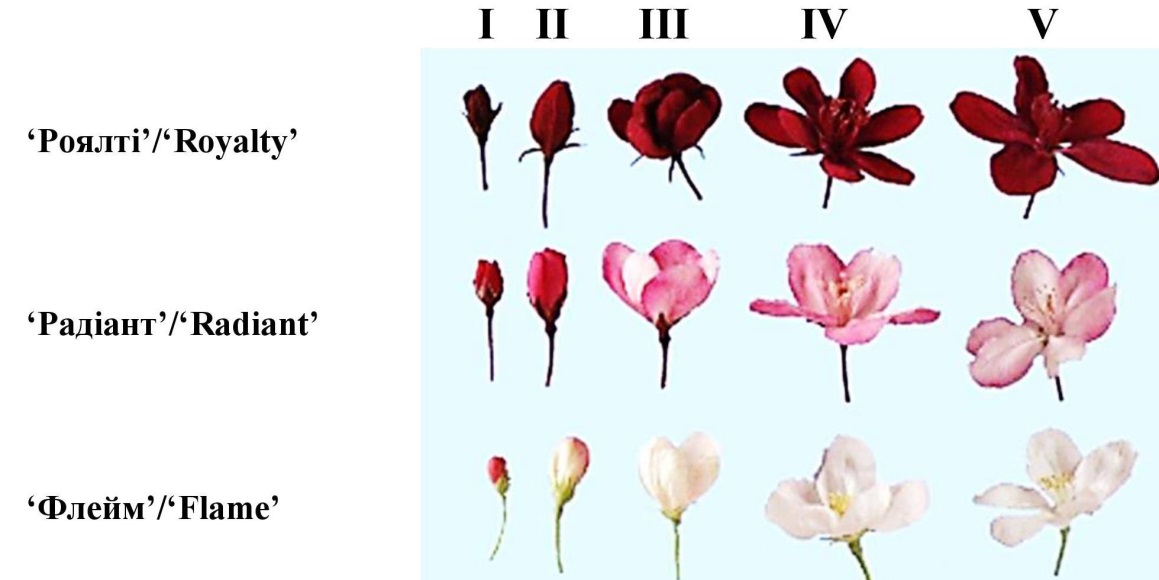 Рисунок 1. Послідовність розвитку квітки сортів декоративної яблуніFigure 1. Flower developmental series of flowering crabapple tree cultivarsСтатистичний аналіз результатів дослідів проводили за Рональдом Фішером (Fisher, 2006) … (і т.д.).Результати та обговорення/Results and Discussion. Колекція Malus spp. суттєво поповнилася у Національному дендрологічному парку "Софіївка" НАН України протягом останнього десятиріччя і на кінець 2018 року в ній було вже 30 таксономічних одиниць декоративної яблуні, з-поміж яких найбільшу цінність для селекції мали носії господарче-значимих ознак (табл. 1).Таблиця 1. Донори бажаних для селекції ознак декоративної яблуніTable 1. Donors of desirable traits for flowering crabapple tree breedingСеред нових, цікавих для селекції надходжень, є наступні види: M. florentina (Zucc.) C. K. Schneid., M. halliana Koehne, M. hupehensis (Pamp.) Rehd., M. ×purpurea (E. Barbier) Rehd., M. ×spectabilis (Sol.) Borkh., M. toringoides (Rehd.) Hughes, M. trilobata (Labill. ex Poir.) C.K.Schneid., M. zumi (Mats.) Rehd. та внутрівидові таксони: M. coronaria (L.) Mill. ‘Red Tip’, M. ×purpurea ‘Aldenhamensis’, M. ×purpurea ‘Ola’, M. ×purpurea ‘Royalty’, M. ×purpurea ‘Selkirk’ (рис. 2–8).Дещо фрагментарна інформація щодо особливостей успадкування окремих ознак при міжвидової гібридизації яблуні (Larsen et al., 2006) частково підтвердилась даними гібридологічного аналізу (рис. 9) ... (і т.д., ця структурна частина статті має бути найбільшою за обсягом і містити вичерпну інформацію про результати досліджень, з таблицями і рисунками, аналіз отриманих результатів, їх порівняння з тематично-дотичними опублікованими матеріалами, обговорення і перспективи подальших наукових розвідок).Висновки/Conclusions. Створена вподовж останніх років сорто-формо-видова колекція Malus spp. за відповідної інвестиційної підтримки та кадрового забезпечення може стати базовою для селекції декоративної яблуні в Україні... (і т.д., рекомендований обсяг Висновків залежить від загального обсягу наукової статті, однак не має перевищувати 2–4 тис. знаків).Подяки/Acknowledgement. Матеріали статті частково ґрунтуються на виконаних за рішенням Бюро відділення загальної біології НАН України від 02.11.2011 року № 10 «Теоретичні основи регенераційних процесів у представників моноеційних і гермафродитних деревних рослин in vivo та in vitro» (№ держ. реєстрації 0112U002032) дослідженнях... Автори висловлюють вдячність чл.-кор. НАН України І.С. Косенку за слушні зауваження і цінні поради щодо виконання експериментів і підготовлення рукопису до друку… і т.д. (Це наразі необов’язковий структурний підрозділ наукової статті, який однак вважається ознакою високої культури автора/авторів. Тут варто вказати на джерела фінансування і подякувати фінансовим спонсорам, а також колегам, які тим чи іншим чином підтримували автора/авторів, не будучи при цьому співавторами).Список посилань/ReferencesAPG IV. (2016). An update of the Angiosperm Phylogeny Group classification for the orders and families of flowering plants: The Angiosperm Phylogeny Group. Botanical Journal of the Linnean Society. Vol. 181. № 1. Р. 1–20. DOI: 10.1111/boj.12385.Fisher, R. A. (2006). Statistical methods for research workers. New Delhi: Cosmo Publications. 354 p.Hancock, J. F., Luby, J. J., Brown, S. K., & Lobos, G. A. (2008). Apples. Temperate Fruit Crop Breeding: Germplasm to Genomics. Ch. 1. P. 1–32. DOI: 10.1007/978-1-4020-6907-9-1.Ignatov, A. & Bodishevskaya, A. (2011). Malus. Wild crop relatives: genomic and breeding resources, temperate fruits [Ed. Chittaranjan Kole]. Berlin; Heidelberg: Springer. Ch. 3. P. 45–64. DOI: 10.1007/978-3-642-16057-8_3. (Accessed 20 June 2018).Kyslychenko, V. S., Omel'chenko, Z. I., & Novosel, O. M. (2016). Perspektyvy stvorennia novoho likars'koho zasobu na osnovi BAR iabluk. Teoretychni ta praktychni aspekty doslidzhennia likars'kykh roslyn: materialy II Mizhnarodnoi naukovo-praktychnoi internet-konferentsii (m. Kharkiv, 21–23 bereznia 2016 r.). [Red.: T.M. Hontova ta in.]. Kharkiv: NFaU. S. 125–127. (in Ukrainian).Langenfelds, V. (1991). Apple-trees morphological evolution, phylogeny, geography, systematics. Riga: Zlnatne. 234 p. (in Russian).Larsen, A. S., Asmussen, C. B., Coart, E., Olrik, D. C., & Kjær, E. D. (2006). Hybridization and genetic variation in Danish populations of European crab apple (Malus sylvestris). Tree Genetics & Genomes. Vol. 2. № 2. Р. 86–97.Mezhenskyj, V. M. (2015). On streamlining the Ukrainian names of plants. Information 5. Species names for pome fruit crops. Plant Varieties Studying and Protection, 3, 4, 4–11. (in Ukrainian).Turland, N. J., Wiersema, J. H., Barrie, F. R., Greuter, W., Hawksworth, D. L., Herendeen, P. S., ... & Smith, G. F. (eds.) 2018: International Code of Nomenclature for algae, fungi, and plants (Shenzhen Code) adopted by the Nineteenth International Botanical Congress Shenzhen, China, July 2017. Regnum Vegetabile 159. Glashütten: Koeltz Botanical Books. 254 p. DOI https://doi.org/10.12705/Code.2018. URL: http://www.iapt-taxon.org/nomen/main.php?page=art19 (Accessed ).UPOV, TG/192/1 (2003). Guidelines for the Conduct of Tests for Distinctness, Uniformity and Stability Ornamental Apple (Malus Mill.). International Union for the Protection of New Varieties of Plants. Geneva. 2003-04-09. 28 p. URL: www.upov.int/edocs/tgdocs/en/tg192.pdf (Accessed 28 June 2018).... (і т.д., бібліографічний список має подаватися за алфавітом авторів чи назв цитованих джерел. Бібліографічний опис джерел слід виконувати за правилами APA стилю).Бажана ознака/Desirable traitДонор бажаної ознаки/Donor of desirable traitІмунітет проти борошнистої роси/Powdery mildew immunityM. zumiМорозостійкість/Frost hardinessM. baccataНаявність додаткових пелюсток/Additional petalsM. ×purpurea, M. ×purpurea ‘Aldenhamensis’, M. scheideckeriПониклий габітус крони/Tree weeping habitM. baccata f. pendula, M. pumila f. pendulaПурпурове або яскраво-рожеве забарвлення квіток/Red-purple or bright pink flower petal colorsM. coronaria ‘Red Tip’, M. halliana, M. niedzwetzkiana, M. purpurea, M. ×purpurea ‘Aldenhamensis’, M. ×purpurea ‘Ola’, M. ×purpurea ‘Selkirk’, M. ×purpurea ‘Royalty’, M. spectabilisПурпурове забарвлення молодих листків/ Red-purple leaflet colorM. halliana, M. niedzwetzkiana, M. ×purpurea, M. ×purpurea ‘Selkirk’, M. ×purpurea ‘Aldenhamensis’, M. ×purpurea ‘Ola’, M. spectabilisЧервоне забарвлення плодів/Red fruit colorM. halliana, M. hupehensis, M. prunifolia, M. ×purpurea, M. ×purpurea ‘Ola’, M. ×purpurea ‘Selkirk’, M. sieboldii, M. spectabilis, M. zumi,Яскраве осіннє забарвлення листків/ Bright autumn leaf colorM. baccata, M. toringoides, M. trilobata, M. tschonoskii